Intervención de la delegación de Cuba, en ocasión del examen de Turkmenistán. 30º período de sesiones del Grupo de Trabajo del Examen Periódico Universal del Consejo de Derechos Humanos. Ginebra, 7 de mayo de 2018.Señor Presidente:Damos una cordial bienvenida a la delegación de Turkmenistán y le felicitamos por la presentación del informe nacional y la información adicional suministrada.En el informe se demuestra el compromiso de Turkmenistán por avanzar en la promoción y protección de los derechos humanos.Destacamos los esfuerzos del país por fortalecer los principios democráticos ancestrales y el marco jurídico del Estado, el desarrollo de la sociedad civil, así como la amplia realización de los derechos políticos, económicos, sociales y otros derechos de los ciudadanos.Recomendamos a Turkmenistán:Continuar la cooperación constructiva con los mecanismos internacionales de derechos humanos.Implementar el Plan Nacional de Acción sobre la Igualdad de Género en Turkmenistán para 2015-2020 y el Plan Nacional de Acción de Derechos Humanos en Turkmenistán para 2016-2020.Defender el principio constitucional de la igualdad de derechos y libertades de los ciudadanos y el cumplimiento de los compromisos internacionales sobre la igualdad de género.Les deseamos los mayores éxitos en su examen.Muchas gracias.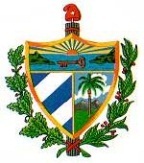 REPUBLICA DE CUBAMisión Permanente ante la Oficina de las Naciones Unidas en Ginebra y los Organismos Internacionales con sede en Suiza